心理テスト　　　　　診断結果は右下に・・・　　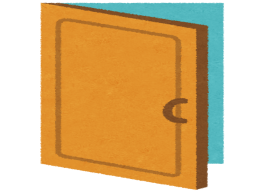 今のあなたの気力がわかります。あなたは今就職の面接に来ています。緊張のためトイレに行きたくなりました。さて、そのトイレのドアは何色ですか？①青いドア　　　　　　　　②黄色いドア③白いドア今月のホッと一息本　　　　テレビでも話題になってま～す！！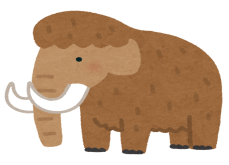 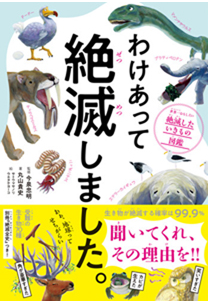 １．油断して、絶滅２．やりすぎて、絶滅　　　３．不器用で、絶滅４．不運にも、絶滅５．絶滅しそうで、していない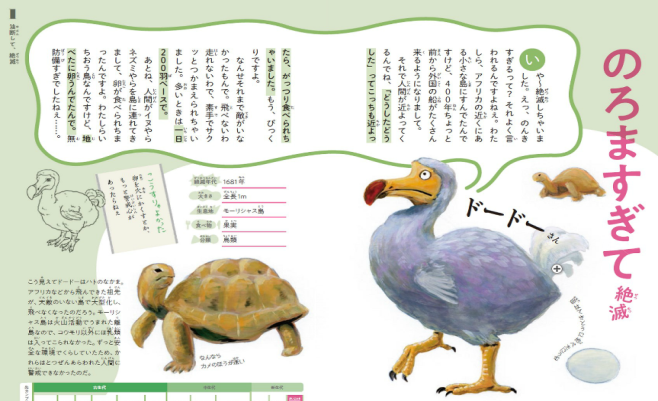 　心理テスト診断結果健やかな体力で充実　体力の限界ギリギリスタミナ不足★2018年12月新着図書の紹介★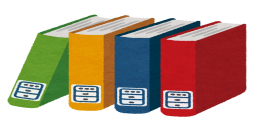 お知らせ　・図書館は冬期休業中閉館します。・本の貸出は12／21（金）までに行ってください。冊数制限はありませんので何冊でも借りることができます。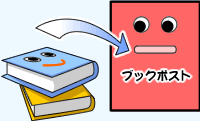 　　返却日は3学期の始業式1／8（月）です。	書　　　　　　　　名　　　　著者名出版社・叢書名歴史・社会絵本　東海道　其の１～３　　　　　　　　　　　　　　　おちあいけいこ　ポスト出版絵本　東海道　其の１～３　　　　　　　　　　　　　　　おちあいけいこ　ポスト出版絵本　東海道　其の１～３　　　　　　　　　　　　　　　おちあいけいこ　ポスト出版歴史・社会生徒のやる気を引き出すﾓﾁﾍﾞｰｼｮﾝ・ﾏﾈｰｼﾞﾒﾝﾄ50　　　　　　小林　翔　　　明治図書出版生徒のやる気を引き出すﾓﾁﾍﾞｰｼｮﾝ・ﾏﾈｰｼﾞﾒﾝﾄ50　　　　　　小林　翔　　　明治図書出版生徒のやる気を引き出すﾓﾁﾍﾞｰｼｮﾝ・ﾏﾈｰｼﾞﾒﾝﾄ50　　　　　　小林　翔　　　明治図書出版歴史・社会ケンペルと徳川綱吉　　　　　　　　　　　　　 　　　　B･M･ﾎﾞﾀﾞﾙﾄ=ﾍﾞｲﾘｰ　中公新書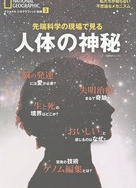 ケンペルと徳川綱吉　　　　　　　　　　　　　 　　　　B･M･ﾎﾞﾀﾞﾙﾄ=ﾍﾞｲﾘｰ　中公新書ケンペルと徳川綱吉　　　　　　　　　　　　　 　　　　B･M･ﾎﾞﾀﾞﾙﾄ=ﾍﾞｲﾘｰ　中公新書歴史・社会都市フランクフルトの歴史　　　　　　　　　　　　　   小倉欣一・大澤武男　中公新書都市フランクフルトの歴史　　　　　　　　　　　　　   小倉欣一・大澤武男　中公新書都市フランクフルトの歴史　　　　　　　　　　　　　   小倉欣一・大澤武男　中公新書歴史・社会幕末武士の失業と再就職　　　　                         中村　豊秀　　　　中公新書幕末武士の失業と再就職　　　　                         中村　豊秀　　　　中公新書幕末武士の失業と再就職　　　　                         中村　豊秀　　　　中公新書歴史・社会パリからの旅1989～1991　　　                          海老坂　武　　　　中公新書パリからの旅1989～1991　　　                          海老坂　武　　　　中公新書パリからの旅1989～1991　　　                          海老坂　武　　　　中公新書歴史・社会化物屋敷　　　　　　　　　　                           橋爪　紳也      　中公新書化物屋敷　　　　　　　　　　                           橋爪　紳也      　中公新書化物屋敷　　　　　　　　　　                           橋爪　紳也      　中公新書歴史・社会複合不況　　　　　　　　　　                         　宮崎　義一　　　　中公新書複合不況　　　　　　　　　　                         　宮崎　義一　　　　中公新書複合不況　　　　　　　　　　                         　宮崎　義一　　　　中公新書自然NHKスペシャル　人類誕生　　　　　　　　　　　　　　　　　　　　　    学研プラスNHKスペシャル　人類誕生　　　　　　　　　　　　　　　　　　　　　    学研プラスNHKスペシャル　人類誕生　　　　　　　　　　　　　　　　　　　　　    学研プラス自然先端科学の現場で見る　人体の神秘　　　　　　　　　　　　　　　　ﾅｼｮﾅﾙ　ｼﾞｵｸﾞﾗﾌｨｯｸ先端科学の現場で見る　人体の神秘　　　　　　　　　　　　　　　　ﾅｼｮﾅﾙ　ｼﾞｵｸﾞﾗﾌｨｯｸ先端科学の現場で見る　人体の神秘　　　　　　　　　　　　　　　　ﾅｼｮﾅﾙ　ｼﾞｵｸﾞﾗﾌｨｯｸ自然数学ガール　　　　　　　　　　　                       結城　浩　   　SBｸﾘｴｲﾃｨﾌﾞ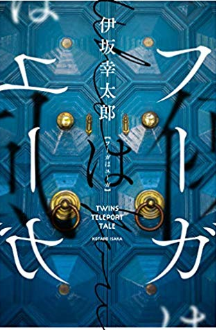 数学ガール　　　　　　　　　　　                       結城　浩　   　SBｸﾘｴｲﾃｨﾌﾞ数学ガール　　　　　　　　　　　                       結城　浩　   　SBｸﾘｴｲﾃｨﾌﾞ自然わけあって絶滅しました。                      　     今泉　忠明　　ダイヤモンド社わけあって絶滅しました。                      　     今泉　忠明　　ダイヤモンド社わけあって絶滅しました。                      　     今泉　忠明　　ダイヤモンド社技術目玉焼きの丸かじり　　　　                           東海林　さだお　朝日新聞出版目玉焼きの丸かじり　　　　                           東海林　さだお　朝日新聞出版目玉焼きの丸かじり　　　　                           東海林　さだお　朝日新聞出版文　　　　学忘れられた巨人　　                                   カズオ・イシグロ　　早川書房忘れられた巨人　　                                   カズオ・イシグロ　　早川書房忘れられた巨人　　                                   カズオ・イシグロ　　早川書房文　　　　学アオハル・ポイント　　　　　　　　　　               佐野　徹夜　　ﾒﾃﾞｨｱﾜｰｸｽ文庫アオハル・ポイント　　　　　　　　　　               佐野　徹夜　　ﾒﾃﾞｨｱﾜｰｸｽ文庫アオハル・ポイント　　　　　　　　　　               佐野　徹夜　　ﾒﾃﾞｨｱﾜｰｸｽ文庫文　　　　学フーガはユーガ　　　　　　　                          伊坂　幸太郎　 実業之日本社フーガはユーガ　　　　　　　                          伊坂　幸太郎　 実業之日本社フーガはユーガ　　　　　　　                          伊坂　幸太郎　 実業之日本社文　　　　学あした世界が終るとしても　　                         櫻木　優平　　　　　角川文庫あした世界が終るとしても　　                         櫻木　優平　　　　　角川文庫あした世界が終るとしても　　                         櫻木　優平　　　　　角川文庫文　　　　学最高のオバハン　　　　　　　                         林　真理子　　　　　文春文庫最高のオバハン　　　　　　　                         林　真理子　　　　　文春文庫最高のオバハン　　　　　　　                         林　真理子　　　　　文春文庫文　　　　学カカシの夏休み　　　　　　　                         重松　清　　　　　　文春文庫カカシの夏休み　　　　　　　                         重松　清　　　　　　文春文庫カカシの夏休み　　　　　　　                         重松　清　　　　　　文春文庫文　　　　学梁山泊　　　　　　　　　　　                         佐竹　靖彦　　　　　中公新書梁山泊　　　　　　　　　　　                         佐竹　靖彦　　　　　中公新書梁山泊　　　　　　　　　　　                         佐竹　靖彦　　　　　中公新書雑誌ニュートン　2019/1サピエンスのすべて　ﾋﾄが人になるまで　　　　　　　　　　　ﾆｭｰﾄﾝﾌﾟﾚｽニュートン　2019/1サピエンスのすべて　ﾋﾄが人になるまで　　　　　　　　　　　ﾆｭｰﾄﾝﾌﾟﾚｽニュートン　2019/1サピエンスのすべて　ﾋﾄが人になるまで　　　　　　　　　　　ﾆｭｰﾄﾝﾌﾟﾚｽ雑誌ﾅｼｮﾅﾙ　ｼﾞｵｸﾞﾗﾌｨｯｸ　12月『聖書ﾊﾝﾀｰ』　　　　　　　　　　　　　　ﾅｼｮﾅﾙｼﾞｵｸﾞﾗﾌｨｯｸ社ﾅｼｮﾅﾙ　ｼﾞｵｸﾞﾗﾌｨｯｸ　12月『聖書ﾊﾝﾀｰ』　　　　　　　　　　　　　　ﾅｼｮﾅﾙｼﾞｵｸﾞﾗﾌｨｯｸ社ﾅｼｮﾅﾙ　ｼﾞｵｸﾞﾗﾌｨｯｸ　12月『聖書ﾊﾝﾀｰ』　　　　　　　　　　　　　　ﾅｼｮﾅﾙｼﾞｵｸﾞﾗﾌｨｯｸ社